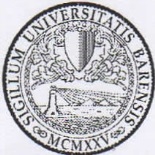 UNIVERSITÀDEGLI STUDI DI BARIALDO MORORICHIESTA DI CONTRIBUTO SUI FONDI DI ATENEO “CONTRIBUTO ORDINARIO DI SUPPORTO ALLA RICERCA 2015/16”Alla U.O.: Presentazione Gestione e Rendicontazione ProgettiLinea di Ricerca (Titolo e breve descrizione, max. 500 caratteri)Responsabile Scientifico della Linea di Ricerca________________________                      _______________________                          ______/______/____________	(cognome)				(nome)				(data di nascita) ___________            _____            _______________________         __________________     (qualifica)		(TP/TD)		(settore scientifico disciplinare)		        (Area Scientifica) _____________________________________________________________________________________________(Dipartimento di afferenza)___________________	_________	_____________________________(prefisso e telefono)	(numero fax)	        (indirizzo posta elettronica)Partecipazione a VQR 2011-2014			SI 	  NO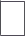 Componenti il Gruppo di Ricerca (solo appartenenti alla stessa Area e Dipartimento del Responsabile proponente).1.4 Pubblicazioni (elencare almeno n. 2 pubblicazioni per extenso o una monografia nel triennio 2013-2015 per ciascun Componente il Gruppo di Ricerca, incluso il Responsabile). DATA: ______________I dati contenuti nella domanda di contributo sono trattati esclusivamente per lo svolgimento delle funzioni istituzionali dall'Università degli Studi d i Bari Aldo Moro.Firma del Responsabile ScientificoFirme dei ComponentiCognomeNomeDipartimentoRuoloSSD